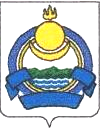 О внесении изменений в приказРеспубликанской службы государственногостроительного и жилищного надзораРеспублики Бурятия от 23 июня 2017 г. №39«Об утверждении Административного регламентаисполнения органом местного самоуправлениямуниципального образования городской округ«Город Улан-Удэ» государственной функциипо осуществлению лицензионного контроляпредпринимательской деятельности по управлениюмногоквартирными домами»В целях приведения приказа Республиканской службы государственного строительного и жилищного  надзора Республики Бурятия от 23 июня 2017 г. №39 «Об утверждении Административного регламента исполнения органом местного самоуправления муниципального образования городской округ «Город Улан-Удэ» государственной функции по осуществлению лицензионного контроля предпринимательской деятельности по управлению многоквартирными домами» (зарегистрирован в реестре нормативных правовых актов органов исполнительной власти Республики Бурятия 14 июля 2017 г. №032017241), в соответствие с действующим федеральным законодательством приказываю:Абзац первый преамбулы изложить в следующей редакции:«В целях реализации Закона Республики Бурятия от 25.11.2016 № 2157-V «О наделении органа местного самоуправления муниципального образования городской округ «Город Улан-Удэ» отдельными государственными полномочиями Республики Бурятия по организации и осуществлению государственного жилищного надзора и лицензионного контроля», пункта 9 Порядка разработки и утверждения административных регламентов исполнения государственных функций исполнительными органами государственной власти Республики Бурятия, утвержденного постановлением Правительства Республики Бурятия от 04.04.2011 № 152 «О разработке и утверждении административных регламентов исполнения государственных функций и предоставления государственных услуг исполнительными органами государственной власти Республики Бурятия» приказываю:».2. Внести в Административный регламент исполнения органом местного самоуправления муниципального образования городской округ «Город Улан-Удэ» государственной функции по осуществлению лицензионного контроля предпринимательской деятельности по управлению многоквартирными домами, утвержденный приказом Республиканской службы государственного строительного и жилищного надзора Республики Бурятия от 23.06.2017 №39, следующие изменения:2.1. Пункт 8 дополнить подпунктом «к» следующего содержания:«к) направлять проверяемому юридическому лицу, индивидуальному предпринимателю информацию с требованием представить необходимые  пояснения в письменной форме в случае, если документы и (или) информация, представленные проверяемым юридическим лицом, индивидуальным предпринимателем, не соответствуют документам и (или) информации, полученным Управлением в рамках межведомственного информационного взаимодействия.».2.2. Пункт 9 дополнить подпунктом «21» следующего содержания:«21) в случае выявления при проведении мероприятий по контролю, указанных в части 1 статьи 8.3 Федерального закона от 26.12.2008 №294-ФЗ, нарушений обязательных требований, требований, установленных муниципальными правовыми актами, принимать в пределах своей компетенции меры по пресечению таких нарушений, а также направлять в письменной форме руководителю или заместителю руководителя Управления мотивированное представление с информацией о выявленных нарушениях для принятии при необходимости  решения о назначении внеплановой проверки юридического лица, индивидуального предпринимателя  по основаниям, указанным в пункте 2 части 2 статьи 10 Федерального закона от 26.12.2008 №294-ФЗ.».2.3. Пункт 27 изложить в следующей редакции:«27. Обращения и заявления, не позволяющие установить лицо, обратившееся в Управление, а также обращения и заявления, не содержащие сведений о фактах, указанных в подпункте 7 пункта 26 настоящего Административного регламента, не могут служить основанием для проведения внеплановой проверки. В случае, если изложенная в обращении или заявлении информация может в соответствии с подпунктом 7 пункта 26 настоящего Административного регламента являться основанием для проведения внеплановой проверки, должностное лицо Управления при наличии у него обоснованных сомнений в авторстве обращения или заявления обязано принять разумные меры к установлению обратившегося лица. Обращения и заявления, направленные заявителем в форме электронных документов, могут служить основанием для проведения внеплановой проверки только при условии, что они были направлены заявителем с использованием средств информационно-коммуникационных технологий, предусматривающих обязательную авторизацию заявителя в Единой системе идентификации и аутентификации.».2.4. Пункт 52 изложить в следующей редакции:«52. При выявлении по результатам предварительной проверки лиц, допустивших нарушение обязательных требований, получении достаточных данных о нарушении обязательных требований либо о фактах, указанных в части 2 статьи 10 Федерального закона от 26.12.2008 №294-ФЗ, уполномоченное должностное лицо Управления подготавливает мотивированное представление о назначении внеплановой проверки по основаниям, указанным в пункте 2 части 2 статьи 10 Федерального закона от 26.12.2008 №294-ФЗ. По результатам предварительной проверки меры по привлечению юридического лица, индивидуального предпринимателя к ответственности не принимаются.Решение о проведении предварительной проверки принимается руководителем или его заместителем путем издания приказа о проведении предварительной проверки.По результатам предварительной проверки готовится справка.2.5. Номер раздела «V» со словами «Досудебный (внесудебный) порядок…» заменить цифрой «VI».3. Настоящий приказ вступает в силу со дня его официального опубликования.Руководитель                                                                              Н.В. ПавлюкСПРАВКАк  проекту  приказа Республиканской службы государственного строительного и жилищного надзора от _______ № ____  о внесении изменений в приказ Республиканской службы государственногостроительного и жилищного надзора Республики Бурятия от 23 июня 2017 г. №39«Об утверждении Административного регламентаисполнения органом местного самоуправлениямуниципального образования городской округ«Город Улан-Удэ» государственной функциипо осуществлению лицензионного контроляпредпринимательской деятельности по управлениюмногоквартирными домами»Административный регламент исполнения органом местного самоуправления муниципального образования городской округ «Город Улан-Удэ» государственной функции по осуществлению лицензионного контроляпредпринимательской деятельности по управлению многоквартирными домами утвержден приказом Республиканской службы государственного строительного и жилищного надзора Республики Бурятия 23.06.2017 №39, зарегистрирован в реестре нормативных правовых актов органов исполнительной власти Республики Бурятия 14.07.2017 № 032017241.Настоящий приказ подготовлен с целью приведения нормативно-правового акта Республиканской службы государственного строительного и жилищного надзора   в соответствие с Федеральным законом  от 26.12.2008 №294-ФЗ «О защите прав юридических лиц и индивидуальных предпринимателей при осуществлении государственного контроля (надзора) и муниципального контроля».Подпункт «к» пункта 8 добавлен в соответствии с п. 3.2 статьи 10, п.8 статьи 11 Федерального закона от 26.12.2008 №294-ФЗ.Подпункт 21 пункта 9 добавлен в соответствии с ч.5 ст.8.3 Федерального закона от 26.12.2008 №294-ФЗ.Пункт 27 изложен в новой редакции в соответствии с п.3 ст.10 Федерального закона от26.12.2008 №294-ФЗ.Пункт 52 изложен в новой редакции в соответствии с п.3.3 ст.10 Федерального закон от 26.12.2008 №294-ФЗ. Исправлена опечатка в разделах.Сведения обо всех действующих нормативных правовых актах  по данному вопросу и информация о сроках их приведения в соответствие с принятым актомКонституция Российской ФедерацииЖилищный кодекс Российской Федерации Федеральный закон от 26.12.2008 № 294-ФЗ «О защите прав юридических лиц и индивидуальных предпринимателей при осуществлении государственного контроля (надзора) и муниципального контроля» Федеральный закон «О лицензировании отдельных видов деятельности» от 04.05.2011 «99-ФЗ.Закон Республики Бурятия от 25.11.2016 № 2157-V «О наделении органа местного самоуправления муниципального образования городской округ «Город Улан-Удэ» отдельными государственными полномочиями Республики Бурятия по организации и осуществлению государственного жилищного надзора и лицензионного контроля»Постановление Правительства Республики Бурятия от 21.09.2015 № 460 «Об утверждении  Положения о Республиканской службе государственного строительного и жилищного надзора»Издание приказа не потребует внесений изменений в нормативные правовые акты Республики Бурятия.Согласование  данного приказа  в соответствии с пунктом 3 Правил подготовки и государственной регистрации нормативных правовых актов исполнительных органов государственной власти Республики Бурятия не требуется.Издание данного приказа не потребует дополнительных затрат из республиканского бюджета и увеличения штатной численности Госстройжилнадзора.Сведения о проведении независимой антикоррупционной экспертизы Данный приказ размещен на информационной странице Госстройнадзора  официального Портала Правительства Республики Бурятия http://rsgji.ru.  28.12.2017 г. для независимой антикоррупционной экспертизы.  Коррупциогенных  факторов в представленном проекте приказа не установлено.Руководитель                                                                              Н.В. ПавлюкЗаместитель начальника отдела правового и финансово-организационногообеспечения  (юрист)                                                                     Е.А. ЮсудуровРЕСПУБЛИКАНСКАЯ СЛУЖБА ГОСУДАРСТВЕННОГО СТРОИТЕЛЬНОГОИ ЖИЛИЩНОГО НАДЗОРАГYРЭНЭЙ БАРИЛГЫН БА ГЭР БАЙРЫН ХИНАЛТЫН УЛАСАЙ АЛБАНП Р И К А З  «____»  _____2017г.                                                                       № ___г. Улан-Удэ